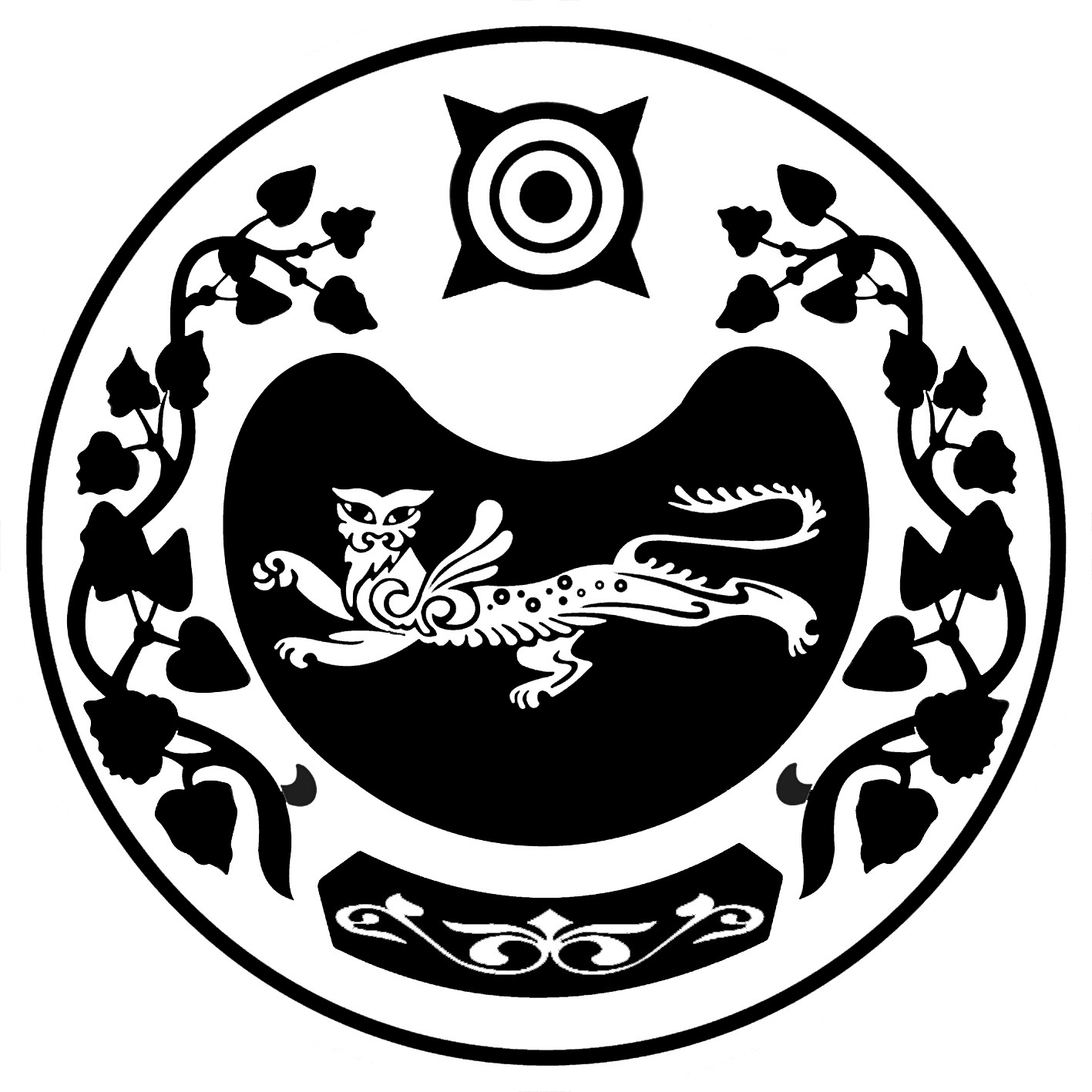 РОССИЯ ФЕДЕРАЦИЯЗЫ			РОССИЙСКАЯ ФЕДЕРАЦИЯХАКАС РЕСПУБЛИКАЗЫ		             РЕСПУБЛИКА ХАКАСИЯАFБАН ПИЛТIРI				        АДМИНИСТРАЦИЯАЙМАFЫНЫH УСТАF-ПАСТАА		УСТЬ-АБАКАНСКОГО РАЙОНАП О С Т А Н О В Л Е Н И Еот «18» ноября 2019г.        № 1349 - пр.п. Усть-АбаканВ целях организации продажи имущества муниципального образования Усть-Абаканского района в соответствии с Гражданским кодексом Российской Федерации, Федеральным законом от 21.12.2001 № 178-ФЗ «О приватизации  государственного и муниципального имущества», администрация Усть-Абаканского районаПОСТАНОВЛЯЕТ:       1.Внести изменения в постановление администрации Усть-Абаканского района от 04.04.2018  № 418-п «О создании Комиссии по проведению торгов по продаже имущества муниципального образования Усть-Абаканский район» (далее - Постановление), изложив приложение 1  Постановления в новой редакции (приложение 1 к настоящему постановлению).      2. Главному редактору МАУ «Редакция газеты «Усть-Абаканские известия» (Церковная И.Ю.) опубликовать настоящее постановление в газете «Усть-Абаканские известия».       3. И.о. управляющей делами администрации Усть-Абаканского района  (Лемытская О.В.) разместить настоящее постановление на официальном сайте администрации Усть-Абаканского района в информационно-телекоммуникационной сети «Интернет».      4.	Настоящее постановление вступает в силу с момента опубликования.             5. Контроль за исполнением настоящего постановления возложить на исполняющую обязанности руководителя Управления имущественных отношений администрации Усть-Абаканского района Козлову К.Ю.Глава Усть-Абаканского района                                                            Е.В. Егорова  Приложение 1к постановлениюадминистрации Усть-Абаканского районаот «18» ноября 2019 № 1349-пСОСТАВ Комиссии  по проведению торгов по продаже  имущества  муниципального образования Усть-Абаканский районПредседатель Комиссии:Козлова Ксения Юрьевна – заместитель руководителя Управления имущественных отношений администрации Усть-Абаканского районаЗаместитель председателя Комиссии:Ермолаева Елена Васильевна – главный специалист отдела учета, аренды и приватизации муниципального имущества Управления имущественных отношений администрации Усть-Абаканского районаСекретарь Комиссии: Гуляева Марина Вацлавна – главный специалист отдела учета, аренды и приватизации муниципального имущества Управления имущественных отношений администрации Усть-Абаканского районаЧлены Комиссии:Балахонова Татьяна Викторовна – начальник отдела учета, аренды и приватизации муниципального имущества Управления имущественных отношений администрации Усть-Абаканского района;Гайворонская Оксана Юрьевна – главный бухгалтер Управления имущественных отношений администрации Усть-Абаканского района.И.о. управляющей делами администрации Усть-Абаканского района				 О.В.ЛемытскаяО внесении изменений в постановление администрации Усть-Абаканского района от 04.04.2018 № 418-п «О создании Комиссии по проведению торгов по продаже имущества муниципального образования Усть-Абаканский район»